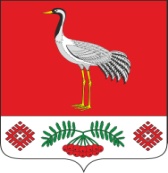 30.08.2022 г. № 38РОССИЙСКАЯ ФЕДЕРАЦИЯИРКУТСКАЯ ОБЛАСТЬБАЯНДАЕВСКИЙ МУНИЦИПАЛЬНЫЙ РАЙОНТУРГЕНЕВСКОЕ СЕЛЬСКОЕ ПОСЕЛЕНИЕАДМИНИСТРАЦИЯПОСТАНОВЛЕНИЕО РАЗДЕЛЕ ЗЕМЕЛЬНОГО УЧАСТКА С КАДАСТРОВЫМ НОМЕРОМ 
85:02:110101:526 С СОХРАНЕНИЕМ В ИЗМЕНЕННЫХ ГРАНИЦАХРуководствуясь ст. 11.4 Земельного кодекса РФ, ст.6 п.22 Устава МО «Тургеневка»  и с целью приведения в соответствие границ земельных участков, на основании плана распоряжения муниципальной собственностью          ПОСТАНОВЛЯЮ: 1. Утвердить Схему расположения земельного участка на кадастровом плане территории (Приложение №1), образованного путем раздела земельного участка с кадастровым номером 85:02:110101:526 с сохранением земельного участка с кадастровым номером 85:02:110101:526 в измененных границах.2. Присвоить адрес образуемому в результате раздела земельному участку с условным номером 85:02:110101:526:ЗУ1, площадью 33431 кв.м., находящемуся на землях населенных пунктов в зоне Иные зоны сельскохозяйственного назначения с видом разрешенного использования - Сельскохозяйственное использование (код 1.0) – Иркутская область, Баяндаевский район, с.Тургеневка, ул.Советская, 2/2».3. Обратится в Управление Федеральной службы государственной регистрации кадастра и картографии (Управление Росреестра) по Иркутской области для осуществления государственного кадастрового учета и регистрации прав на образуемый земельный участок.4. Контроль за исполнением настоящего постановления оставляю за собой.Глава МО «Тургеневка»                                                                                 В.В.Синкевич